NAME______________________________________________Unit Aquatics Webquest-Envirothon-Mrs. WeimerPROCEDURE:  In this webquest, you will work alone to complete all the questions and then you may pick ONE partner for Part 16 at the end of the webquest.  You will not have an unlimited amount of time to complete this, 2 days for the webquest.  You will also not be allowed to listen to music or be on YouTube during this process because many of your classmates will be reading or listening to frog and toad calls.PART 1:  Fishes of PA1.  Aquatic Invasive Species http://fishandboat.com/ais.htm :	a.  What is an aquatic invasive species?___________________________________________________________	b.  What are some of the least wanted in PA?______________________________________________________	c.  Click Sea Lamprey-What is the impact of their introduction?		d.  Draw a picture of purple loostrife.	e.  How did the Asian Clam come to PA?___________________________________________________________	f.  What is the impact of the Asian Clam?	g.  Why are whitehead perch and flathead catfish an issue if they are native to PA?	h.  What is biodiversity?________________________________________________________________________	i.  How can you stop the spread of aquatic invasives?	j.  What is a northern snakehead and where do they come from?_______________________________________	___________________________________________________________________________________________PART 2:  Fish Regulations http://fishinpa.com/1.  Inland waters	a.  What is the trout limit during the regular season?_________________________________________________	b.  What are the fish that have a closed season year round?	c.  When is opening day in Southwest PA for trout?__________________________________________________	d.  BAIT:  What are the bait fish anglers can use?____________________________________________________	e.  Can you use frogs and crayfish as bait in PA?_____________________________________________________	f.  GENERAL FISHING REGS:  What are the requirements for field dressing fish?PART 3: Reptiles and Amphibians http://fishandboat.com/fishpub/summary/repamp.html1.  What are the possession limits and dates for the following:2.  Do you need a fishing license to take reptiles and amphibians?_____________________________________________3.  Can you shoot a snake?________________4.  What 3 species do you need a permit to hunt, catch, kill, possess?__________________________________________Part 4:  Salamanders of PA http://fishandboat.com/salamander.htm1.  Salamanders are (Nocturnal/Diurnal/Crepuscular)2.  What makes salamanders different from lizards?_______________________________________________________Part 5:  Bog Turtles http://fishandboat.com/education/catalog/bogturtle.pdf1.  Where is their preferred habitat?___________________________________________________________________2.  What would be the issue in “rescuing” a turtle?3.  What are some of the threats to Bog Turtles?4.  What can you do to help the bog turtle?Part 5:  Turtle Facts http://fishandboat.com/anglerboater/2006/05sepoct/play2facts.pdf1.  What are the two parts of a turtle shell?_______________________________________________________________2.  What is a scute?_______________________________________________how many for PA turtles?_______________3.  What helps turtles stay clean and healthy (helps to be in the sun)?__________________________________________4.  What is ectothermic?______________________________________________________________________________Part 6: Secret Salamanders http://fishandboat.com/anglerboater/2012ab/vol81num4_julaug/play03secrets.pdf1.  What are the ways salamanders can breathe?__________________________________________________________2.  All salamanders are (carnivores/omnivores/herbivores)3.  How do salamanders keep their skin moist?____________________________________________________________Part 7: Frogs and Toads http://fishandboat.com/anglerboater/2012ab/vol81num2_marapr/play01handsome.pdf1.  How many species of frogs and toads are there in PA?______________2.  All frogs and toads are (eaters)_________________________________Part 8: Frogs and Toads http://fishandboat.com/anglerboater/2012ab/vol81num2_marapr/play04diff.pdf1.  What is the main difference in the skin of a frog and a toad?____________________________________________2.  Difference in legs?______________________________________________________________________________3.  What are the two species of tree frog in PA?_________________________________________________________4.  What is the difference in frog and toad tongues?_____________________________________________________Part 9: Back from the Brink the Timber Rattlesnake http://fishandboat.com/anglerboater/2014ab/vol84num5_sepoct/10brink.pdf1.  Why were timber rattlers on the candidate list in the 1970’s?______________________________________________________________________________________________________________________________________________.2.  What are some of the main culprits now as to the decline of the timber rattler?______________________________________________________________________________________________________________________________.Part 10: Birth of a snake http://fishandboat.com/education/catalog/birthofsnake.pdf1.  Snake eggs look________________________________________________________________________________2.  What is oviparous?_____________________________________________________________________________3.  What is viviparous?____________________________________________________________________________4.  What is ovoviviparous?_________________________________________________________________________5.  The female snake may breed once with a male, but have 3 clutches of babies, why?______________________________________________________________________________________________________________________.Part 11: PA Endangered Eastern Massagua http://fishandboat.com/anglerboater/2013ab/vol82num3_mayjun/10massasauga.pdf1.  Where are they found specifically?________________________________________________________________2.  What does brumate mean?______________________________________________________________________3.  What two habitats do they prefer?________________________________________________________________4.  How have these habitats led to their endangered status?Part 12: Didymo http://fishandboat.com/water/habitat/ans/didymo/faq_didymo.htm1.  What is this common name?________________________________________________________________________2.  What does it look like?_____________________________________________________________________________3.  What is it actually?________________________________________________________________________________4.  How does it spread?_______________________________________________________________________________http://www.post-gazette.com/local/south/2012/06/12/Invasive-rock-snot-alga-found-in-Youghiogheny-River/stories/2012061201355.  Where is this also found?___________________________________________________________________________6.  What does it do to the ecosystem?7.  How many cells of didymo does it take to start a new colony?______________________________________________Part 13: Water Chestnut http://fishandboat.com/ais/ais-action-water-chestnut.pdf1.  Where did the water chestnut come from?_____________________________________________________________2.  Why was it introduced here?________________________________________________________________________3.  What is the problem with having it in the waterways?Part 14: Riparian Buffer http://www.bae.ncsu.edu/programs/extension/wqg/sri/riparian5.pdf1.  Why use a buffer?_________________________________________________________________________________2.  What nutrients are removed?_______________________________________________________________________3.  Why is removing a riparian buffer a problem?4.  What should their range be?________________________________________________________________________5.  What is one practice to avoid?_______________________________________________________________________Part 15: Wetland Reconstruction http://www.afscme.org/news/publications/newsletters/works/januaryfebruary-2004/wetnwild1.  My dad and his coworker made a wetland in Somerset County by the turnpike, why did they do that?2.  How much did this project cost the taxpayers?__________________________________________________________3.  This project coincides with Kimberly Run (http://www.somersetconservancy.org/preservation/), what types of habitat does the entire are encompass?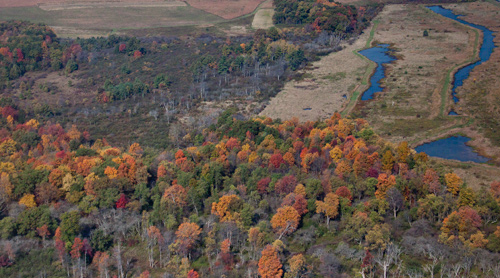 Part 16: Frog and Toad Calls-Come up with a way to remember all the frogs and toad calls on the website.http://www.wasdpa.org/schools/senior/Envirothon/Aquatics/Frog%20and%20Toad%20Calls%20of%20PA.htmSpeciesSeasonDaily LimitPossessionBullfrogGreenfrogSnapping TurtleEggs and TadpolesTimber RattlesnakeCopperhead